Monkey Bread Yields: 6, ½ cup servings  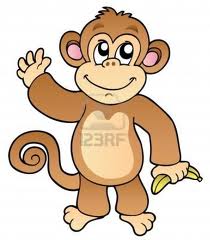 Ingredients2 Cans Refrigerated Biscuits				1 Stick of Butter / 1/2 Cup of Butter1 Cup Granulated Sugar1/3 Cup Brown Sugar, Packed2 tsp. CinnamonDirectionsPre-heat Oven to 375* F Step 1. Using a butter knife or pizza cutter, cut each biscuits into four equal quartersStep 2. In a large bowl with a lid or a large plastic bag, Combine granulated sugar and cinnamon. Mix ingredients together with a wooden/plastic spoonStep 3. Add biscuits to the granulated sugar & cinnamon mixture in the bowl or plastic bag. * If you are using a large bowl, make sure the lid is placed on top and is tightly secure before shake	* If you are using a large plastic bag, make sure the seal is secure Step 4. Shake bowl or plastic bag until all biscuits are covered in the granulated sugar & cinnamon mixtureStep 5. Spray the inside of an aluminum or glass baking dish with a non-stick sprayStep 6. Begin placing biscuits into the baking dish. If the base of the baking dish is fully covered begin stacking biscuits one on top of anotherStep 7. Using a butter knife, cut stick of butter into even sectionsStep 8. In a glass dish, combine butter and brown sugar. Microwave in 10 second time frame until butter is completely melted. This may take 2-3 different 10 second time frames in the microwaveStep 9. Pour HOT butter & brown sugar mixture evenly over the biscuitsStep 10. Bake in the oven for 25-35 minutes. Biscuits should bake until the top of the monkey bread is a nice golden brownStep 11. Let cool for 5-10 minutes before serving. Kitchen Number ____________Chefs ___________________________		________________________________________________________		________________________________________________________		_____________________________Day One___ 	Wipe down counter tops___ 	Set out all utensils that will be needed ___ 	Measure 1 Cup granulated sugar___ 	Measure 2 teaspoons of cinnamon ___ 	Combine granulated sugar & cinnamon into a gallon size zip-lock bag ___ 	Mix together ingredients___ 	Label Zip-lock bag with the kitchen number___ 	Measure out 1/3 Cup of brown sugar, packed ___ 	Cover with plastic wrap & label the kitchen number ___ 	Wash all utensils used & clean up kitchen area __________________________________________________________________________________________Day Two ___ 	Preheat Oven ___ 	Use a butter knife and cutting board, cut each biscuit into four equal parts ___ 	Add biscuits to sugar & cinnamon mixture, shake well until evenly coated ___ 	Use a butter knife and cutting board, cut butter into eight sections___ 	Add butter into brown sugar bowl___ 	Microwave brown sugar & butter mixture (3, 10 second intervals) ___ 	Spray baking dish with non-stick spray___ 	Add sugar & cinnamon coated biscuits to baking dish ___ 	Pour brown sugar & butter mixture over the top of the biscuits ___ 	Place in 375*F oven, bake___ 	Set timer for 25 minutes ___ 	Clean Up EVERYONE IS RESPONSIBLE FOR CLEAN UP!! NO TARDY SLIPS WILL BE WRITTEN, SO USE YOUR TIME WISELY. ALL DISHES, COUNTERS, & KITCHEN AREAS HAVE TO BE CLEAN BEFORE ANYONE MAY TASTE THEIR FINAL PROJECT OR LEAVE CLASS. 